CELOŠTÁTNA PREHLIADKA SOČ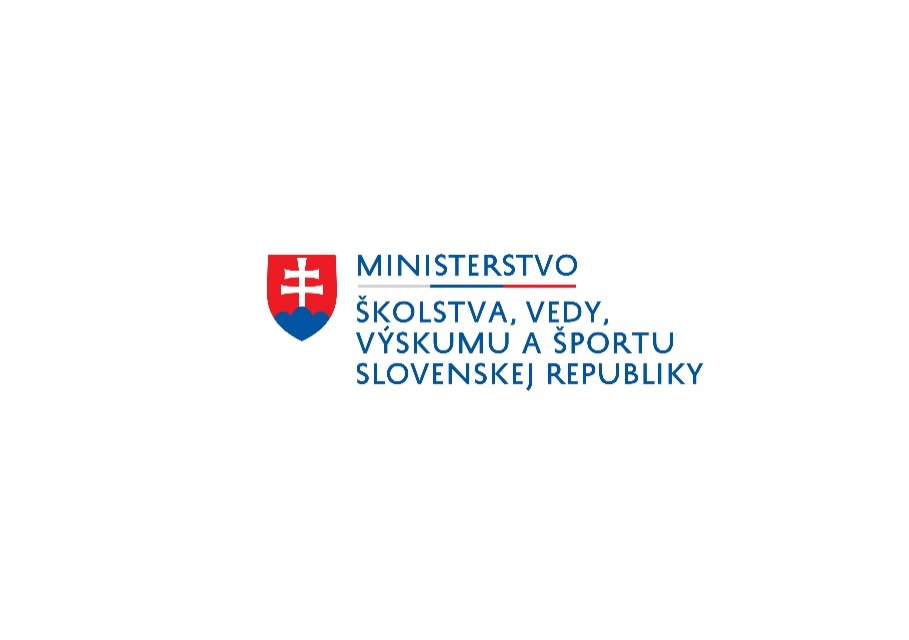 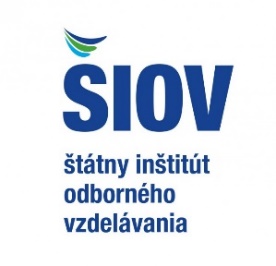 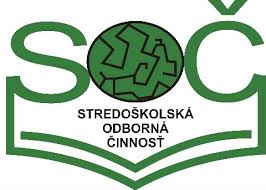 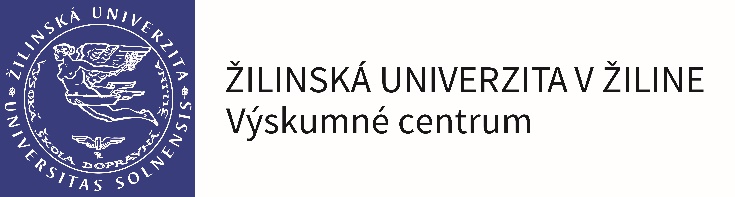 CELOŠTÁTNA PREHLIADKA SOČCELOŠTÁTNA PREHLIADKA SOČCELOŠTÁTNA PREHLIADKA SOČCELOŠTÁTNA PREHLIADKA SOČCELOŠTÁTNA PREHLIADKA SOČCELOŠTÁTNA PREHLIADKA SOČCELOŠTÁTNA PREHLIADKA SOČ24. - 27. apríla 201824. - 27. apríla 201824. - 27. apríla 201824. - 27. apríla 201824. - 27. apríla 201824. - 27. apríla 201824. - 27. apríla 201824. - 27. apríla 2018Štartovacia listinaŠtartovacia listinaŠtartovacia listinaŠtartovacia listinaŠtartovacia listinaŠtartovacia listinaŠtartovacia listinaŠtartovacia listinaOdbor 10 - Stavebníctvo, geodézia, kartografiaOdbor 10 - Stavebníctvo, geodézia, kartografiaOdbor 10 - Stavebníctvo, geodézia, kartografiaOdbor 10 - Stavebníctvo, geodézia, kartografiaOdbor 10 - Stavebníctvo, geodézia, kartografiaOdbor 10 - Stavebníctvo, geodézia, kartografiaOdbor 10 - Stavebníctvo, geodézia, kartografiaP.č.Názov práceAutorSpoluator 1Spoluator 2ŠkolaMestoUlica1Polder Klátova Nová VesMartin PuclíkMatúš BelianskyNikolas HodálSPŠSaGBratislava-RužinovDrieňová 352Kameňolom VajarskáMário PavlovičSOŠ STAV.TrenčínStaničná 43Dokumentácia skutočného realizovania stavby na úseku diaľnice D3 Svrčinovec - SkalitéMarek JaššoSamuel MartošSPŠ stavebnáŽilinaVeľká okružná 254Vila IkarusRóbert StaviščákSPŠ stavebnáPrešovPlzenská 105Wellness centrum PanameraAlexandra MihálikováSPŠ stavebnáTrnavaLomonosovova 76Seniorský domov OCEÁNIAKatarína HabalováMagdaléna RapaváSPŠ stavebnáNitraCabajská 47Times Center - Viacúčelová stavba cestovného ruchu a služiebZoltán GőghSPŠ stavebnáHurbanovoKonkolyho 8P.č.Názov práceAutorSpoluator 1Spoluator 2ŠkolaMestoUlica8Mapa školyMartin KnapMartin JanírekSOŠ STAV.TrenčínStaničná 49GIS vo forme MIS pre obec VoznicaPetronela SlovačekováNatália JančokováStred. priem. škola S. M.Banská ŠtiavnicaAkademická 1310Arena InfinityLukáš ŠOMODISPŠ stavebná a geodet.Košice-Staré MestoLermontovova 111Národná knižnicaJasmín Al-HusseinováSPŠ stavebná a geodet.Košice-Staré MestoLermontovova 112SARUSLukas SontagMichal OndrikSPŠ stavebnáPrešovPlzenská 1013Revitalizácia Horského hotela PoľanaErik CupecJuraj ŠtetiarMartin RebrošSPŠ stavebnáŽilinaVeľká okružná 2514Vyhotovenie projektu nulového až aktívneho rodinného domuMatúš ZvolenskýSOŠ elektrotechnickáTrnavaSibírska 115Priestorové zameranie a tvorba dokumentácie pre pamiatkovú oblasťTomáš HyravýSPŠ stavebná O. W.LučenecB. Němcovej 116Studie národního stadionuCyril NovotnýGymnázium Petra BezručeFrýdek - MístekČeskoslovenské armády 517